Anmeldeformular Höckinger SV Sommercamp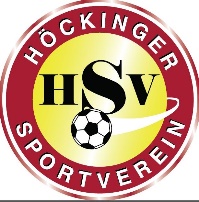 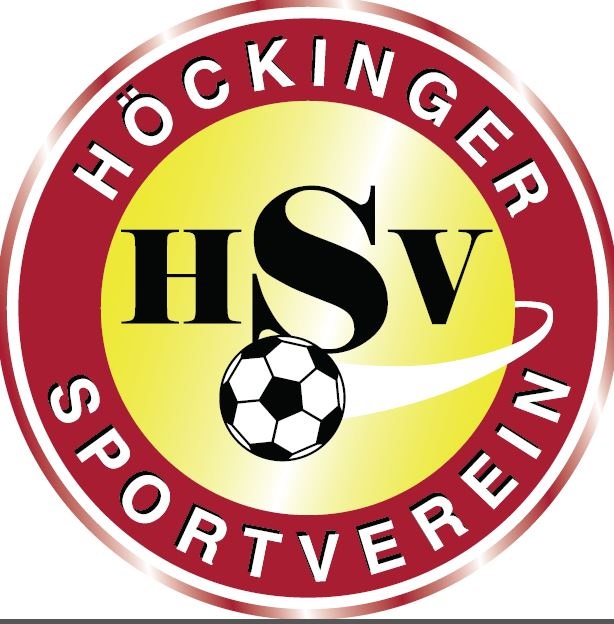 Trainingsort: 		Sportanlage HöckingZeiten:	26.07.2019 – 28.07.2019
Freitag   14:00 – 17:30 Uhr
Samstag 09:00 – 17:30 Uhr
Sonntag  09:00 – 17:30 UhrAlter: 			Jungen und Mädchen von 5 bis 14 JahrenWas erwartet euch: 	Alters- und leistungsgerechtes Training, lizensierte Trainingsleitung,
			spannende Tageswettbewerbe mit Siegerehrung, Urkunde und Pokal
			für jeden Teilnehmer zum AbschlussVerpflegung:		2 x Mittagessen, Snacks und Getränke (inklusive)Ausrüstung:		jeder Teilnehmer erhält ein Trikot (individuell bedruckt), kurze Hose,
			Stutzen und ein Trainingsball; 
			Torhüter zusätzlich 1 Paar TorwarthandschuhePreis:			Pro Teilnehmer (Feldspieler) 	89,95 €
			Pro Teilnehmer (Torwart)	99,95 €Hiermit melde ich mein Kind verbindlich zum HSV-Sommercamp vom 26.07.19 – 28.07.19 an.Kontaktdaten des Teilnehmers / der Teilnehmerin:	 Junge	 MädchenEltern sind während des Camps jederzeit erreichbar unter: 		      Torwart	 Feldspieler 		Gewünschte Rückennummer: 	     	Trikotname:      T-Shirt Größe:   128   140   152   164   andere Größe:	     Torwarthandschuhe Größe:  4   5   6   7   8   9   10   11Gesundheit und Besonderheiten beim Essen:Hat Ihr Kind eine Allergie bzw. sonstige Erkrankungen oder gesundheitliche Probleme?Datenschutz / PersönlichkeitsrechteIch willige ein, dass der Höckinger SV, als verantwortliche Stelle, die in der Anmeldung erhobenen personenbezogenen Daten, wie Namen, Vorname, Geschlecht, Geburtsdatum, Adresse, E-Mail-Adresse und Telefonnummer ausschließlich zum Zwecke der Teilnehmerverwaltung durch den Verein verarbeitet und genutzt werden. Eine Übermittlung von Teilen dieser Daten an die jeweiligen Sportfachverbände und den Bayerischen Landes-Sportverband (BLSV) findet nur im Rahmen der in den Satzungen der Fachverbände bzw. des BLSV festgelegten Zwecke statt. Diese Datenübermittlungen sind notwendig zum Zwecke der Organisation eines Spiel- bzw. Wettkampfbetriebes und zum Zwecke der Einwerbung von öffentlichen Fördermitteln. Eine Datenübermittlung an Dritte, außerhalb der Fachverbände und des BLSV, findet nicht statt. Eine Datennutzung für Werbezwecke findet ebenfalls nicht statt. Nach Beendigung des Sommercamps werden die personenbezogenen Daten gelöscht, soweit sie nicht entsprechend der steuerrechtlichen Vorgaben aufbewahrt werden müssen. Jeder Teilnehmer hat im Rahmen der Vorgaben des Bundesdatenschutzgesetzes das Recht auf Auskunft über die personenbezogenen Daten, die zu seiner Person bei der verantwortlichen Stelle gespeichert sind. Außerdem hat der Teilnehmer, im Falle von fehlerhaften Daten, ein Korrekturrecht.Ich willige ein, dass der Höckinger SV meine E-Mail-Adresse und, soweit erhoben, auch meine Telefonnummer zum Zwecke der Kommunikation nutzt. Eine Übermittlung von E-Mail-Adresse und Telefonnummer, wird weder an den BLSV oder die Fachverbände noch an Dritte vorgenommen. Ich willige ein, dass der Höckinger SV Bilder von sportbezogenen oder gesellschaftlichen Veranstaltungen auf der Website des Vereines oder sonstigen Vereinspublikationen veröffentlicht und an die Presse zum Zwecke der Veröffentlichung ohnespezielle Einwilligung weitergibt. Abbildungen von genannten Einzelpersonen oder Klein-Gruppen hingegen bedürfen einer Einwilligung der abgebildeten Personen.Ich / Wir sind mit der Teilnahme unserer Tochter / unseres Sohnes einverstanden__________________________________________________________________________________Ort, Datum, Unterschrift der/des Erziehungsberechtigten Bitte das ausgefüllte und unterschriebene Formular an folgende E-Mail-Adresse senden: jugendleiter@hoeckinger-sv.de (Jugendleiter: Marcel Szabo)Im Anschluss erhalten Sie zeitnah eine Bestätigungsmail mit der Bankverbindung, auf welche Sie den o.g. Betrag bitte überweisen.Vorname:Nachname:GebDatum:Verein:Straße/HausNr:Telefon:PLZ:Wohnort:E-Mail: